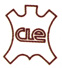 COUNCIL FOR LEATHER EXPORTSVirtual Series of the 94th edition of Garda Fair, Italy(January 16-19, 2021) APPLICATION FORM SIGNATURE	& NAME		::DESIGNATION			:: Name of the Company Office Address & contact details Address:Telephone No: Fax No            :Email              :Website          :Name  of the person(s) attending the Virtual FairName        :Mobile No. :Whether belongs to SC/STProducts to be displayed/ showcased  in the Virtual fairAnnual Production Capacity  (Product-wise)Main Markets ( Name of countries to which exported)Brief History ( of your company with in 150 words)